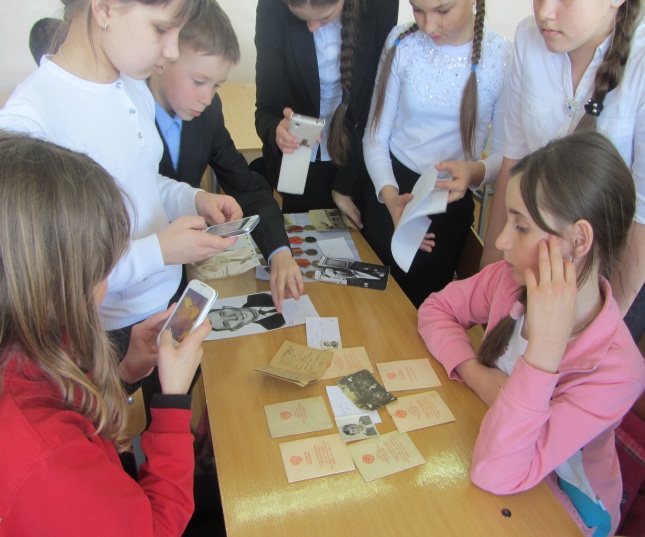 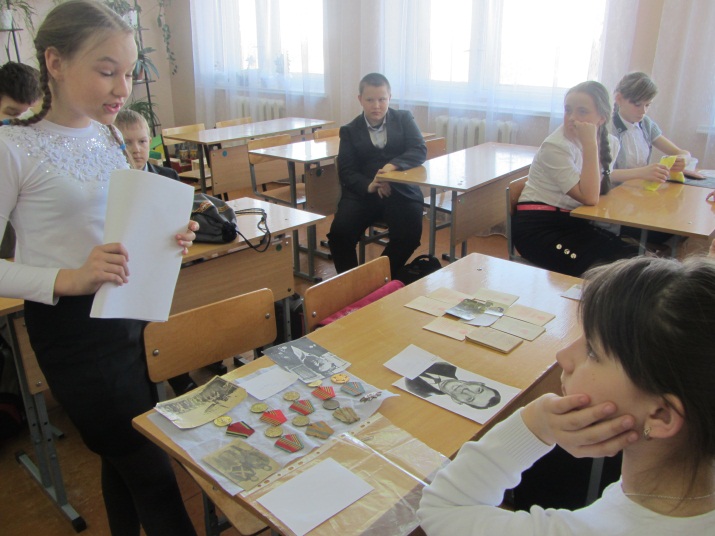                                                         1 апреля – Защита исследовательских  проектов  «Дедушкина медаль»  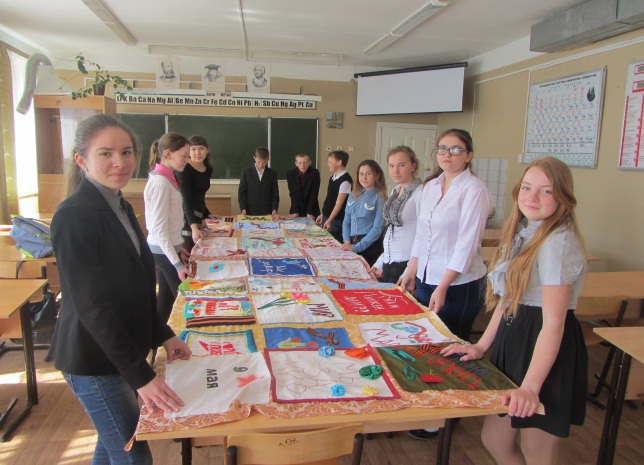 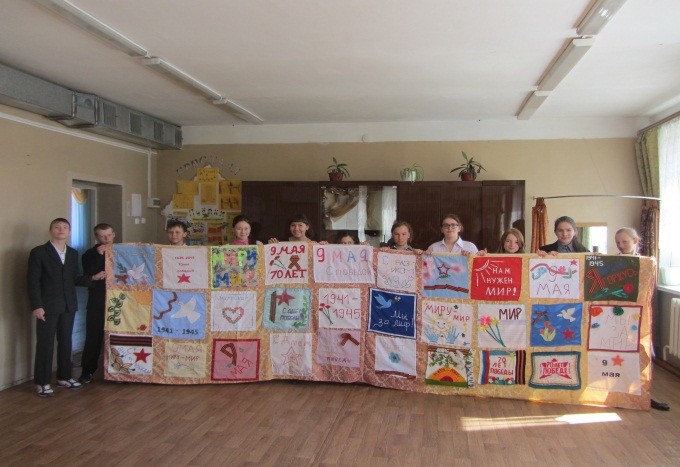                                                                                              2 апреля – Акция «Стяг Победы»